Република Србија                                                                                  Димитрија  Туцовића 52Град Ужице                                                                                                    31 000 УжицеГрадска управаза послове органа града,                                                     тел: 031/590-154општу управу и друштвене делатности				              															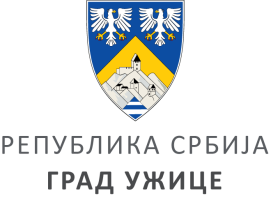                                                 УПУТСТВОЗА ПОДНОШЕЊЕ ПРИЈАВЕ ЗА ПОСЕБНЕ ПРОГРАМЕУ ОБЛАСТИ СПОРТА У ГРАДУ УЖИЦУ ЗА 2022. ГОДИНУ                                                   Ужице                                                                          јул 2022. годинеПосебни програми из области спорта утврђени су Законом о спорту („Сл. гласник РС“, бр.10/16) (у даљем тексту: Закон) , Одлукoм о финансирању програма којима се задовољавају потребе и интереси грађана у области спорта у граду Ужицу (Службени лист града Ужица'', број 45/18) и Правилником о финанасирању програма којима се задовољавају потребе и интереси грађана у области спорта у граду Ужицу (Службени лист града Ужица'', број 45/18), и то за следеће програмске активности:обезбеђивање услова и организација спортских кампова за спортски развој талентованих спортиста и унапређење квалитета стручног рада са њима;спречавање негативних појава у спорту (допинг, насиље и недолично понашање, намештање спортских резултата и др.).          Може се поднети само један предлог програма од стране једног носиоца – спортске  организације;Право подношења пријаве имају правна лица која имају регистровано седиште на територији градаУжица и то:Спортске организације (спортски клубови и спортска друштва)Предшколске установе и школе (ове установе имају статус организација у области спорта, у складу   са Законом, у односу на програме везане за организоване ваннаставне спортске активности ученика кроз школске спортске секције, школска спортска удружења и екипе, организовано физичко васпитање деце предшколског узраста кроз игру и спортске активности, као и у односу на обављање стручног рада у спорту).Подносилац програма мора испунити следеће услове да буде уписан у одговарајући регистар у складу са Законом;да искључиво или претежно послује на недобитној основи, ако Законом није другачије одређено;да има седиште на територији града Ужица;да је директно одговоран за реализацију програма;да је претходно обављао делатност у области спорта најмање једну годину;да је са успехом реализовао претходно одобрене програме чији је извештај о реализацији прихваћен у целости, осим у случају да програм подноси први пут;да испуњава услове за обављање спортских активности и делатности у складу са Законом, a које су у вези са предлогом програма;да располаже капацитетима за реализацију програма.             Подносилац програма је обавезан да поднесепредлог програма  на утврђеном обрасцу (апликационом формулару), који мора бити потпун, јасан, прецизан и  садржати веродостојне податке ипратећу документацију, и то:пропратно писмо у коме су наведене основне информације о носиоцу програма  (кратак историјат спортске организације);копије дипломе или важеће лиценце тј. доказ да је у питању спортски стручњак за наведене учеснике у реализацији пројекта - непосреднe реализаторe у обрасцу пријаве ;копију решења о регистрацији;изјаву о партнерству уколико постоји таква врста сарадње (изјава о партнерству треба да буде потписана и достављена уз апликациони формулар за све партнере на програму).            	Није могуће накнадно вршити допуну тражене документације.          	Пријаве се попуњавају искључиво електронски. Ручно попуњене пријаве се неће разматрати. 	Предложени посебни програми у погледу квалитета, садржине и природе требало би да испуњавају следеће критеријуме:да доприносе задовољавању општег интереса грађана у области  спорта  утврђених  Законом;да имају значајан и дуготрајан утицај на развој спорта на територији града;да су у складу са Законом, Националном стратегијом развоја спорта у Републици Србији;да су у складу са условима, критеријумима и циљевима наведеним у јавном позиву, код посебних програма;да   се   реализују   на   територији града  Ужица,	да ће се реализовати у текућој години; да предвиђају  ангажовање одговарајућег броја учесника у програму , потребне ресурсе за  реализацију програма, као и да не постоји никаква сумња у могућност реализовања програма;да активности предвиђене програмим  нису већ обухваћене одобреним годишњим програмом     носиоца.Одобрени програми се финансирају у висини и под условима који обезбеђују да се уз најмањи утрошак средстава из буџета града постигну намеравани резултати.Финансирање активности из програма може да обухвати само директне трошкове реализације програма који су оправдани, стварни и у непосредној вези са циљевима реализације програма.Неће се разматрати програми уколико је подносилац програма:	у поступку ликвидације, стечаја и под привременом забраном обављања делатности;блокади пословног рачуна, има пореске дугове или дугове према организацијама социјалног осигурања;у последње две године правноснажном одлуком кажњен за прекршај или привредни преступ у вези са његовом делатношћу;претходно добијена средства из буџета града у потпуности ненаменски употребио или својим пропустом није постигао у битном делу планиране ефекте програма којима се остварује општи интерес у области спорта; у овом случају не може добијати средства из јавних прихода за реализацију својих програма две године од дана када су утврђени пропусти.        Поступак избора посебних програма који се реализују у 2022. години спроводи Комисија за оцену програма у обасти спорта. Комисија може тражити додатна објашњења од подносиоца пријаве и позвати на разговор овлашћене представнике подносиоца пријаве, као и додатну документацију на увид, а која нијe предвиђена овим Упутством.Са подносиоцем одобреног програма град Ужице закључује уговор у складу са Законом. Уколико се подносилац одобреног програма не одазове позиву за закључење уговора у року од 8 (осам) дана од дана пријема позива или не изврши тражена прецизирања и интервенције у предлогу програма , сматраће се да је одустао од пријаве.Пријаве се морају доставити у затвореним ковертима.Начини достављања: Препорученом поштом на адресу: град Ужице, Димитрија Туцовића 52,  илипредајом на писарници градске управе.         Коверат треба да садржи:  Пријаву на јавни позив (апликациони формулар) и пратећу    документацију и то штампани оригинал и 1 копију (2 примерка).             На предњој страни коверте  назначити:  Пријава на Јавни позив за посебне програме у областиспорта у 2022. години, а на  полеђини коверте обавезно навести назив и адресу подносиоца пријаве.Рок за подношење пријава истиче  закључно са  1. августом   2022. године.									Јавни позив број: 66-12/22  Критеријуми  за вредновање програмаПрограми који  се неће разматрати             8.    Подношење пријава на јавни позив  